Як оскаржити результати звернення?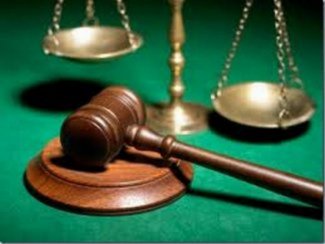 Статтею 16 Закону України «Про звернення громадян» передбачено, що скарга на дії чи рішення органу державної влади, органу місцевого самоврядування, підприємства, установи, організації, об’єднання громадян, засобів масової інформації, посадової особи подається у порядку підлеглості вищому органу або посадовій особі, що не позбавляє громадянина права звернутися до суду відповідно до чинного законодавства, а в разі відсутності такого органу або незгоди громадянина з прийнятим за скаргою рішенням – безпосередньо до суду.До скарги додаються наявні у громадянина рішення або копії рішень, які приймалися за його зверненням раніше, а також інші документи, необхідні для розгляду скарги, але тільки ті, які відповідно стосуються питання.